                    Miejski Zakład Komunalny Spółka z o.o. 
                    ul. Komunalna 1, 37 – 450 Stalowa Wola 


Zakład Mechaniczno-Biologicznego Przetwarzania Odpadów Komunalnych MZK poszukuje pracownika na stanowisko
DYSPOZYTOR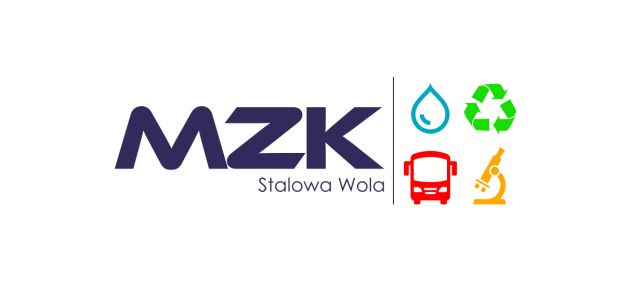 Wymagane:Wykształcenie minimum średnie (preferowane kierunki techniczne: elektryk, elektronik  automatyk lub pokrewne.)Wysokie predyspozycje interpersonalne i umiejętność pracy z ludźmiBardzo dobra umiejętność organizacji czasu pracyGotowość do pracy w ruchu ciągłym - czterobrygadowymDobra znajomość obsługi komputera,Wymagania dodatkowe:Doświadczenie w pracy w branży związanej z gospodarką odpadami.Posiadanie uprawnień SEP powyżej 1KV Podstawowe obowiązki:Koordynacja i nadzór nad prawidłową pracą zakładu przetwarzania odpadów w tym procesami sortowania odpadów  fermentacji i kompostowania odpadów.Monitoring efektywności pracy linii sortowniczej.Tworzenie raportów i prowadzenie dokumentacji ewidencyjnej z pracy zakładu.Obsługa programów sterowniczych procesów technologicznych oraz nadzór  nad prawidłową pracą urządzeń. Nadzór nad personelem zatrudnionym na liniach technologicznych zakładu. Co oferujemy:Stabilne zatrudnienie w firmie o ugruntowanej pozycji, na podstawie umowy o pracę, praca w systemie zmianowym,Wynagrodzenie adekwatne do kwalifikacji i zakresu obowiązków,Możliwość rozwoju zawodowego i podnoszenia kwalifikacji,Przyjazną atmosferę pracy.Prosimy o zamieszczenie jednego z oświadczeń:Oświadczenie nr 1 do rekrutacji bieżącej:„Wyrażam zgodę na przetwarzanie moich danych osobowych, zawartych w dokumentach aplikacyjnych przez Miejski Zakład Komunalny Sp. z o. o., ul. Komunalna 1, 37-450 Stalowa Wola, w celu przeprowadzenia obecnego postępowania rekrutacyjnego.”
.......................................................podpis kandydata do pracyOświadczenie nr 2 do rekrutacji bieżącej i przyszłej (wyrażenie zgody jest dobrowolne)„Wyrażam zgodę na przetwarzanie moich danych osobowych, zawartych w dokumentach aplikacyjnych przez Miejski Zakład Komunalny Sp. z o. o., ul. Komunalna 1, 37-450 Stalowa Wola, w celu przeprowadzenia obecnego postępowania rekrutacyjnego oraz w kolejnych naborach kandydatów na pracowników MZK Stalowa Wola.”
.......................................................Podpis kandydata do pracy, a także następującego oświadczenia dotyczącego ochrony danych osobowych o treści:„Oświadczenie dotyczące ochrony danych osobowych"Oświadczam, iż zostałem poinformowany o tym że:administratorem danych osobowych przetwarzanych w ramach procesu rekrutacji jest Miejski Zakład Komunalny Sp. z o. o., ul. Komunalna 1, 37-450 Stalowa Wola, jako pracodawca, za którego czynności z zakresu prawa pracy dokonuje Prezes Miejskiego Zakładu Komunalnego Sp. z o. o.,kontakt z inspektorem ochrony danych osobowych jest możliwy pod adresem e-mail: iod@mzk.stalowa-wola.pl,dane osobowe (oraz dane do kontaktu - o ile zostaną podane) będą przetwarzane w celu przeprowadzenia obecnego postępowania rekrutacyjnego, a w przypadku wyrażenia zgody, także w kolejnych naborach pracowników Miejskiego Zakładu Komunalnego Sp. z o. o. na podstawie wyrażonej zgody (art. 6 ust. 1 lit. a RODO),osobie, której dane dotyczą przysługuje prawo do cofnięcia zgody w dowolnym momencie bez wpływu na zgodność z prawem przetwarzania, którego dokonano na podstawie zgody przed jej cofnięciem,odbiorcą danych może być podmiot działający na zlecenie administratora danych, tj. podmiot świadczący usługi IT w zakresie serwisowania i usuwania awarii,dane zgromadzone w procesach rekrutacyjnych będą przechowywane przez okres nie dłuższy niż 6 miesięcy od daty złożenia dokumentów.osobie, której dane dotyczą przysługuje prawo dostępu do swoich danych osobowych, żądania ich sprostowania lub usunięcia. Wniesienie żądania usunięcia danych jest równoznaczne z rezygnacją z udziału w procesie rekrutacji prowadzonym przez Miejski Zakład Komunalny Sp. z o.o. Ponadto przysługuje jej prawo do żądania ograniczenia przetwarzania w przypadkach określonych w art. 18 RODO,osobie, której dane dotyczą przysługuje prawo wniesienia skargi do Prezesa Urzędu Ochrony Danych Osobowych na niezgodne z prawem przetwarzanie jej danych osobowych. Organ ten będzie właściwy do rozpatrzenia skargi z tym, że prawo wniesienia skargi dotyczy wyłącznie zgodności z prawem przetwarzania danych osobowych, nie dotyczy zaś przebiegu procesu rekrutacji,podanie danych zawartych w dokumentach rekrutacyjnych nie jest obowiązkowe, jednak jest warunkiem umożliwiającym ubieganie się o przyjęcie kandydata do pracy w Miejskim Zakładzie Komunalnym........................................................Podpis kandydata do pracy